МУНИЦИПАЛЬНЫХ НОРМАТИВНО-ПРАВОВЫХ АКТОВОЗЕРСКОГО СЕЛЬСКОГО ПОСЕЛЕНИЯБУТУРЛИНОВСКОГО МУНИЦИПАЛЬНОГО РАЙОНАВОРОНЕЖСКОЙ ОБЛАСТИ и иной официальной информацииУтвержден решением Совета                                                                                        Учредитель:       Администрациянародных депутатов                                                                                                       Озерского сельского поселения    Озерского сельского поселения                                                                              Бутурлиновского муниципальногоБутурлиновского муниципального района                                                              района  Воронежской области                                                                Воронежской области № 144 от 25.02.2009 года                                                   по адресу:    397532                                                                                                                                                                                                             Воронежская область,                                                                                                                                  Бутурлиновский район, село Озёрки                                                                                                                        улица Октябрьская,11                                                                                                                          Тираж: 3 экз.                                                                                                                                                        Объем:35  листовОтветственный за выпуск: Лепехина Т.СбесплатноОглавление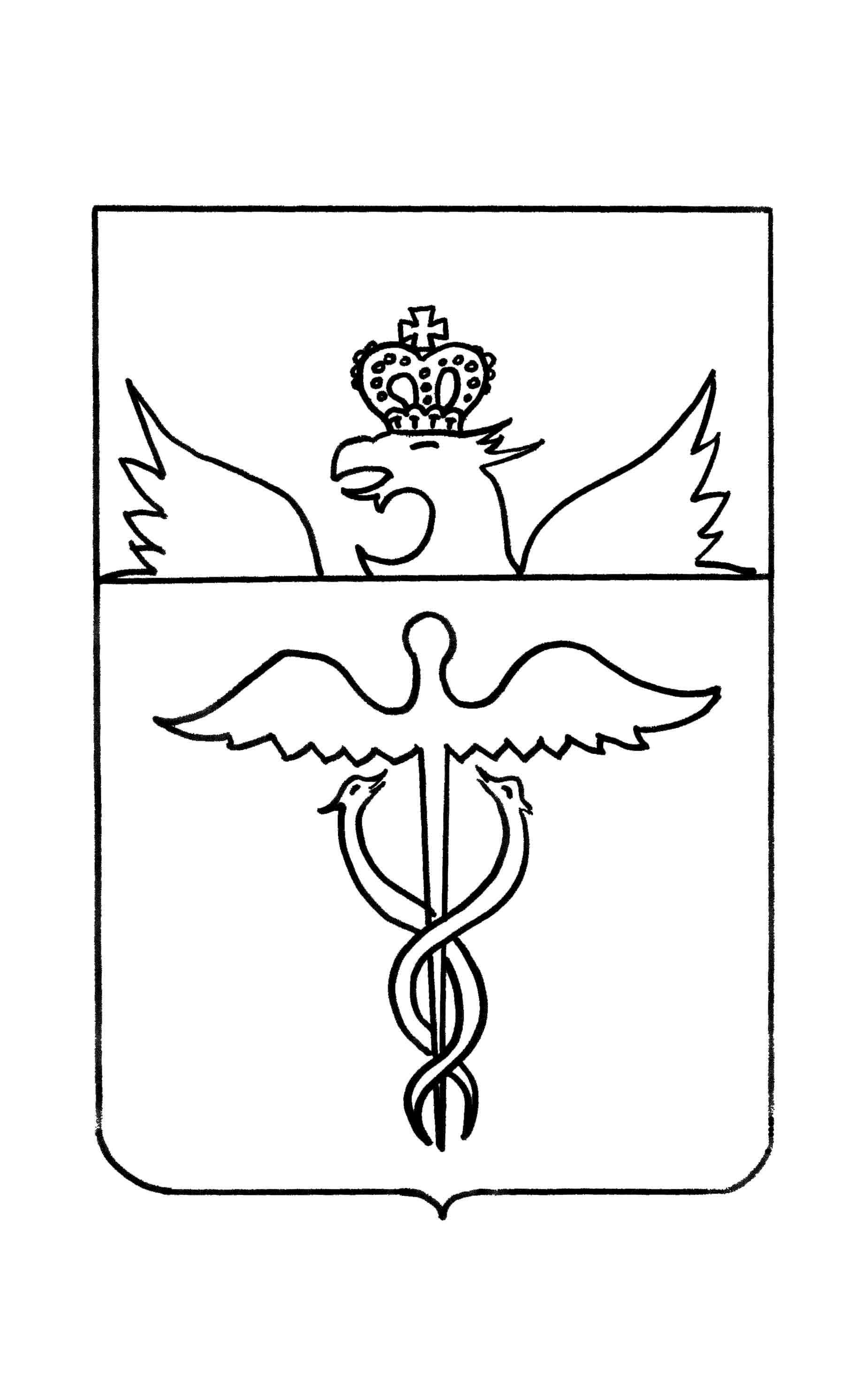 Совет народных депутатов Озерского сельского поселения Бутурлиновского муниципального районаВоронежской областиРЕШЕНИЕот 27.05.2021г.    № 39 с.ОзеркиО внесении в Правила Благоустройства территории Озерского сельского поселенияВ соответствии с Федеральным законом от 24.06.1998 №89-ФЗ «Об отходах производства и потребления», постановлением Правительства Российской Федерации от 12.11.2016 №1156 «Об обращении с твердыми коммунальными отходами и внесении изменения в постановление правительства Российской Федерации от 25 августа 2008г. № 641», постановлением правительства Воронежской области от 26.11.2014 №1056 «Об утверждении Положения о департаменте жилищно-коммунального хозяйства и энергетики Воронежской области», приказом департамента жилищно-коммунального хозяйства и энергетики Воронежской области от 28.01.2021г. № 22 «О внесении изменений в приказ департамента жилищно- коммунального хозяйства и энергетики Воронежской области от 30.06.2017г. №141» и введением в действие с 01.03.2021г. санитарных правил и норм СанПиН 2.1.3684-21 Совет народных депутатов Озерского сельского поселения Бутурлиновского муниципального района Воронежской областиРЕШИЛ:1. Внести в Правила Благоустройства территории Озерского сельского поселения, утвержденные решением Совета народных депутатов Озерского сельского поселения от 31.05.2012 г.  № 85, следующие изменения: 1.1. Правила Благоустройства дополнить разделом 12 следующего содержания:«Раздел 12. Организация накопления твердых коммунальных отходов.12. Накопление и вывоз твердых коммунальных отходов осуществляется в соответствии с Порядком организации сбора и вывоза бытовых отходов и мусора на территории Озерского сельского  поселения Бутурлиновского муниципального района Воронежской области, утверждаемым представительным органом Озерского сельского поселения.»        2. Настоящее решение опубликовать в официальном печатном издании «Вестник муниципальных нормативно-правовых актов Озерского  сельского поселения Бутурлиновского муниципального района Воронежской области  и иной официальной информации» и разместить на официальном сайте Озерского сельского поселения Бутурлиновского муниципального района  Воронежской области.        3. Настоящее решение вступает в силу с момента опубликования.Глава Озерского сельского поселения                                  В.А.ЗагоновПредседатель Совета народных депутатов Озерского сельского поселения                                         И.В.ШелковниковаСовет народных депутатов Озёрского поселенияБутурлиновского муниципального районаВоронежской областиРЕШЕНИЕОт 27.05.2021 г.  № 40  с. ОзёркиОб утверждении Порядка определения территории, части территории Озёрского сельского поселения, предназначенной для реализации инициативных проектовВ соответствии со статьями 26.1, 29, 56.1Федерального закона от 06.10.2003 № 131-ФЗ «Об общих принципах организации местного самоуправления в Российской Федерации», руководствуясь Уставом Озёрского сельского поселения, рассмотрев предложение прокуратуры Бутурлиновского района о принятии нормативного правового акта, Совет народных депутатов Озёрского сельского поселения Бутурлиновского муниципального района Воронежской области Р Е Ш И Л :1. Утвердить Порядок определения территории, части территории Озёрского сельского поселения, на которой могут реализовываться инициативные проекты, согласно приложению. 2. Опубликовать настоящее решение в  официальном периодическом печатном издании «Вестник муниципальных правовых актов Озерского сельского поселения Бутурлиновского муниципального района Воронежской области» и разместить на официальном сайте органов местного самоуправления Озерского сельского поселения Бутурлиновского муниципального района Воронежской области в информационно-телекоммуникационной сети «Интернет».3. Настоящее решение вступает в силу с момента опубликования.Глава Озёрского сельского поселения                              В.А.ЗагоновПредседатель Совета народных депутатовОзёрского сельского поселения                                         И.В.ШелковниковаПриложение к решению Совета народных депутатов Озёрского сельского поселения от «27» мая 2021 года № 40ПОРЯДОК  ОПРЕДЕЛЕНИЯ ТЕРРИТОРИИ, ЧАСТИ ТЕРРИТОРИИ ОЗЁРСКОГО СЕЛЬСКОГО ПОСЕЛЕНИЯ, ПРЕДНАЗНАЧЕННОЙ ДЛЯ РЕАЛИЗАЦИИ ИНИЦИАТИВНЫХ ПРОЕКТОВ1. Настоящий порядок устанавливает процедуру определения территории или части территории Озёрского сельского поселения (далее – территория), на которой могут реализовываться инициативные проекты.2. Территория, в границах которой будет реализовываться инициативный проект, определяется постановлением администрации Озёрского сельского поселения (далее – администрация).3. Инициативные проекты могут реализовываться в интересах населения Озёрского сельского поселения Бутурлиновского муниципального района  в целом, а также в интересах  жителей Озёрского сельского поселения  следующих территорий:1) группа многоквартирных домов и (или) жилых домов (в том числе улица, квартал или иной элемент планировочной структуры);2) населенный пункт;3) поселение. 4. В целях реализации инициативных проектов по решению отдельных вопросов местного значения (иных вопросов, право решения которых предоставлено органам местного самоуправления) и (или) выполнению мероприятий отдельных муниципальных программ постановлением администрации Озёрского сельского поселения Бутурлиновского муниципального района, (в том числе постановлением об утверждении муниципальной программы) может быть предусмотрено разделение территории Озёрского сельского поселения  на части. В указанном случае инициативные проекты выдвигаются, обсуждаются и реализуются в пределах соответствующей части территории Озёрского сельского поселения Бутурлиновского муниципального района.5.  Для установления территории, на которой могут реализовываться инициативные проекты, инициатор проекта обращается в администрацию Озёрского сельского  поселения Бутурлиновского муниципального района  с заявлением об определении территории, на которой планирует реализовывать инициативный проект, с описанием ее границ.6. Заявление об определении территории, на которой планируется реализовывать инициативный проект, подписывается инициаторами проекта.В случае, если инициатором проекта является инициативная группа, заявление подписывается всеми членами инициативной группы с указанием фамилий, имен, отчеств, контактных телефонов.7. К заявлению инициатор проекта прилагает следующие документы:1) краткое описание инициативного проекта;2) копию протокола собрания инициативной группы о принятии решения о внесении в администрацию Озёрского сельского поселения   инициативного проекта и определении территории, на которой предлагается его реализация.8. Администрация Озёрского сельского поселения Бутурлиновского муниципального района  в течение 15 календарных дней со дня поступления заявления принимает решение:1) об определении границ территории, на которой планируется реализовывать инициативный проект;2) об отказе в определении границ территории, на которой планируется реализовывать инициативный проект.О принятом решении администрация Озёрского сельского поселения Бутурлиновского муниципального района уведомляет инициатора проекта в течение 3 рабочих дней.9. Решение об отказе в определении границ территории, на которой предлагается реализовывать инициативный проект, принимается в следующих случаях:1) территория выходит за пределы территории Озёрского сельского поселения Бутурлиновского муниципального района;2) запрашиваемая территория закреплена в установленном порядке за другими пользователями или находится в собственности;3) в границах запрашиваемой территории реализуется иной инициативный проект;4) виды разрешенного использования земельного участка на запрашиваемой территории не соответствуют целям инициативного проекта;5) реализация инициативного проекта на запрашиваемой территории противоречит нормам федерального, регионального или муниципального района законодательства.10. О принятом решении инициатору проекта сообщается в письменном виде с обоснованием (в случае отказа) принятого решения.11. При установлении случаев, указанных в пункте 9 Порядка, администрация Озёрского сельского поселения  вправе предложить инициаторам проекта иную территорию для реализации инициативного проекта.3.10. Отказ в определении запрашиваемой для реализации инициативного проекта территории не является препятствием к повторному предоставлению документов для определения указанной территории при условии устранения препятствий, послуживших основанием для принятия администрацией Озёрского сельского поселения Бутурлиновского муниципального района  соответствующего решения.3.11.Решение администрации Озёрского сельского поселения Бутурлиновского муниципального района  об отказе в определении территории, на которой планируется реализовывать инициативный проект, может быть обжаловано в установленном законодательством порядке.Совет народных депутатов Озёрского сельского поселенияБутурлиновского муниципального районаВоронежской областиРЕШЕНИЕОт 27.05.2021 г. №41 с. ОзёркиОб утверждении Порядка  рассмотрения  и реализации инициативных проектов, а также проведения их конкурсного отбора в Озёрском сельском поселении Бутурлиновского муниципального района  В соответствии со статьями 26.1, 29, 56.1 Федерального закона от 6 октября 2003 года N 131-ФЗ "Об общих принципах организации местного самоуправления в Российской Федерации", руководствуясь Уставом Озёрского сельского поселения, рассмотрев предложение прокуратуры Бутурлиновского района о принятии нормативного правового акта, Совет народных депутатов  Озёрского сельского поселения Бутурлиновского муниципального района Воронежской области Р Е Ш И Л :1. . Утвердить прилагаемый Порядок рассмотрения и реализации инициативных проектов, а также проведения их конкурсного отбора в Озёрском сельском поселении Бутурлиновского муниципального района.2. Опубликовать настоящее решение в  официальном периодическом печатном издании «Вестник муниципальных правовых актов Озерского сельского поселения Бутурлиновского муниципального района Воронежской области» и разместить на официальном сайте органов местного самоуправления Озерского сельского поселения Бутурлиновского муниципального района Воронежской области в информационно-телекоммуникационной сети «Интернет».3. Настоящее решение вступает в силу с момента опубликования.Глава Озёрского сельского поселения                                          В.А.ЗагоновПредседатель Совета народных депутатов Озёрского  сельского поселения                                   И.В.ШелковниковаПриложение к решению Совета народных депутатов  Озёрского сельского поселения от «27» мая 2021 года № 41ПОРЯДОК РАССМОТРЕНИЯ И РЕАЛИЗАЦИИ ИНИЦИАТИВНЫХ ПРОЕКТОВ, А ТАКЖЕ ПРОВЕДЕНИЯ ИХ КОНКУРСНОГО ОТБОРА В ОЗЁРСКОГО СЕЛЬСКОМ ПОСЕЛЕНИИ БУТУРЛИНОВСКОГО МУНИЦИПАЛЬНОГО РАЙОНА1. Общие положения1.1. Настоящий Порядок в соответствии Конституцией Российской Федерации, Федеральным законом от 6 октября 2003 года N 131-ФЗ "Об общих принципах организации местного самоуправления в Российской Федерации" и Уставом Озёрского сельского поселения Бутурлиновского муниципального района  регулирует отношения, возникающие в связи с выдвижением, внесением, обсуждением, рассмотрением инициативных проектов, а также проведением их конкурсного отбора.1.2. Порядок выдвижения, внесения, обсуждения и рассмотрения инициативных проектов в Озёрском сельском поселении Бутурлиновского муниципального района   (далее - Порядок) разработан в целях проведения мероприятий, имеющих приоритетное значение для  жителей Озёрском сельского поселения Бутурлиновского муниципального района или его части, путем реализации инициативных проектов.2. Инициативные проекты2.1. Под инициативным проектом в настоящем Порядке понимается предложение   жителей сельского (городского) поселения  о реализации мероприятий, имеющих приоритетное значение для  жителей сельского (городского) поселения   или его части, по решению вопросов местного значения или иных вопросов, право решения которых предоставлено органам местного самоуправления.2.2. Инициативный проект должен содержать следующие сведения:1) описание проблемы, решение которой имеет приоритетное значение для  жителей Озёрского сельского поселения Бутурлиновского муниципального района  или его части;2) обоснование предложений по решению указанной проблемы;3) описание ожидаемого результата (ожидаемых результатов) реализации инициативного проекта;4) предварительный расчет необходимых расходов на реализацию инициативного проекта;5) планируемые сроки реализации инициативного проекта;6) сведения о планируемом (возможном) финансовом, имущественном и (или) трудовом участии заинтересованных лиц в реализации данного проекта;7) указание на объем средств бюджета Озёрского сельского поселения Бутурлиновского муниципального района  в случае, если предполагается использование этих средств на реализацию инициативного проекта, за исключением планируемого объема инициативных платежей;8) указание на территорию Озёрского сельского поселения Бутурлиновского муниципального района  или ее части, в границах которой будет реализовываться инициативный проект; 9) ориентировочное количество потенциальных благо получателей от реализации инициативного проекта;10) контактные данные лица (представителя инициатора проекта), ответственного за инициативный проект (фамилия, имя, отчество (при наличии), номер телефона, адрес электронной почты).Порядок определения части территории Озёрского  сельского поселения, на которой могут реализовываться инициативные проекты, устанавливается нормативным правовым актом Совета народных депутатов Березовского сельского поселения Бутурлиновского муниципального района.2.3. Инициативный проект включает в себя описание проекта, содержащее сведения, предусмотренные пунктом 2.2 данного раздела, к которому по решению инициатора могут прилагаться графические и (или) табличные материалы.3. Инициаторы проекта3.1. С инициативой о внесении инициативного проекта вправе выступить инициативная группа численностью не менее десяти граждан, достигших шестнадцатилетнего возраста и проживающих на территории Озёрского сельского поселения Бутурлиновского муниципального района, органы территориального общественного самоуправления, староста сельского населенного пункта (далее - инициаторы проекта).3.2. Лица, указанные в пункте 3.1 настоящего раздела:1) готовят инициативный проект;2) организуют обсуждение инициативного проекта или обеспечивают выявление мнения граждан по вопросу о поддержке инициативного проекта в соответствии с положениями настоящего Порядка;3) вносят инициативный проект в администрацию района;4) участвуют в контроле  за реализацией инициативного проекта;5) реализуют иные права и исполняют обязанности, установленные настоящим Порядком и принятыми в соответствии с ним иными нормативными правовыми актами муниципального района образования.3.3. Создание инициативной группы и принятие ею решений оформляется протоколом.4. Выявление мнения граждан по вопросу о поддержкеинициативного проекта4.1. Инициативный проект должен быть поддержан населением Озёрского сельского поселения Бутурлиновского муниципального района или жителями его части, в интересах которых предполагается реализация инициативного проекта.4.2. Инициативный проект до его внесения в администрацию  Озёрского сельского поселения Бутурлиновского муниципального района подлежит рассмотрению на собрании или  конференции граждан, в том числе на собрании или конференции граждан, осуществляющих территориальное общественное самоуправление, с целью обсуждения инициативного проекта, определения его соответствия интересам  жителей Озёрского сельского поселения Бутурлиновского муниципального района или его части и целесообразности его реализации, а также принятия собранием граждан или конференцией граждан решения о поддержке и выдвижении инициативного проекта.5. Собрание граждан по вопросам выдвиженияинициативных проектов.5.1. Собрание граждан по вопросам выдвижения инициативного проекта (далее - собрание) назначается и проводится по решению инициатора проекта.5.2. Собрание проводится на части территории Озёрского сельского поселения Бутурлиновского муниципального района, в интересах  жителей сельского поселения  которой планируется реализация инициативного проекта. Если реализация инициативного проекта планируется в интересах населения Озёрского сельского поселения Бутурлиновского муниципального района в целом, может быть проведено несколько собраний на разных частях территории Озёрского сельского поселения Бутурлиновского муниципального района.5.3. В собрании вправе принимать участие жители соответствующей территории, достигшие шестнадцатилетнего возраста.5.4. Возможно рассмотрение нескольких инициативных проектов на одном собрании. В указанном случае права и обязанности по организации и проведению собрания реализуются инициаторами проектов совместно.5.5. Расходы по проведению собрания, изготовлению и рассылке документов несет инициатор проекта.5.6. О проведении собрания (конференции) жители Озёрского сельского поселения Бутурлиновского муниципального района  должны быть проинформированы инициаторами проекта не менее чем за 10 календарных дней до их проведения.6. Подготовка к проведению собрания6.1. В решении инициатора проекта о проведении собрания указываются:1) инициативный проект, для обсуждения которого проводится собрание;2) повестка дня собрания;3) дата, время, место проведения собрания;4) предполагаемое количество участников собрания;5) способы информирования  жителей сельского поселения  территории, на которой проводится собрание, о его проведении.6.2. Инициатор проекта направляет в администрацию Озёрского сельского поселения письменное уведомление о проведении собрания не позднее 10 дней до дня его проведения.6.3. В уведомлении о проведении собрания указываются:1) сведения об инициаторе проекта (фамилии, имена, отчества членов инициативной группы, сведения о их месте жительства или пребывания, наименование иного инициатора проекта мероприятия и место его нахождения);2) сведения, предусмотренные пунктом 6.1;3) фамилии, имена, отчества, номера телефонов лиц, уполномоченных инициаторами проекта выполнять распорядительные функции по организации и проведению собрания;4) просьба о содействии в проведении собрания, в том числе о предоставлении помещения для проведения собрания.6.4. Уведомление о проведении собрания подписывается инициатором проекта и лицами, уполномоченными инициатором проекта выполнять распорядительные функции по его организации и проведению. От имени инициативной группы уведомление о проведении собрания подписывается лицами, уполномоченными инициативной группой выполнять распорядительные функции по его организации и проведению.6.5. При наличии просьбы о предоставлении помещения для проведения собрания администрация Озёрского сельского поселения Бутурлиновского муниципального района  в трехдневный срок со дня поступления уведомления оповещает инициатора проекта о возможности предоставления помещения для проведения или предлагает изменить место и (или) дату и время проведения собрания. Инициатор проекта в трехдневный срок со дня получения указанного предложения обязан сообщить о согласии или несогласии на изменение места и (или) даты и времени проведения собрания.6.6. Администрация Озёрского сельского поселения Бутурлиновского муниципального района  размещает сведения о проведении собрания, в том числе о порядке ознакомления с инициативным проектом, на официальном сайте администрации Озёрского сельского поселения Бутурлиновского муниципального района  в информационно-телекоммуникационной сети "Интернет" в трехдневный срок со дня поступления уведомления о проведении собрания. Одновременно граждане информируются о возможности представления в  администрацию Озёрского сельского поселения своих замечаний и предложений по инициативному проекту с указанием срока их представления, который не может составлять менее пяти рабочих дней.6.7. Администрация Озёрского сельского поселения Бутурлиновского муниципального района  вправе назначить уполномоченного представителя в целях оказания инициатору проекта содействия в проведении собрания. О назначении уполномоченного представителя администрация заблаговременно извещает инициатора проекта.7. Порядок проведения собрания7.1. До начала собрания инициатор проекта обеспечивает проведение регистрации граждан, принявших участие в собрании, с составлением списка граждан, принявших участие в собрании. Список граждан, принявших участие в собрании, является неотъемлемой частью протокола собрания.7.2. Порядок голосования по вопросам повестки дня собрания утверждается большинством голосов участников собрания. Решения по вопросам повестки дня собрания принимаются большинством голосов участников собрания.7.3. Собрание открывается представителем инициатора проекта. Для ведения собрания избираются председатель и секретарь.7.4. Председатель ведет собрание, оглашает вопросы повестки дня, предоставляет слово для выступления присутствующим, формулирует принимаемые собранием решения, ставит их на голосование, оглашает итоги голосования.7.5. Секретарь ведет протокол собрания, в котором отражаются все принятые собранием решения с указанием результатов голосования по ним. Протокол собрания подписывается секретарем и председателем собрания.7.6. В протоколе собрания указываются:1) место и время проведения собрания;2) число граждан, принявших участие в собрании;3) сведения о председателе и секретаре собрания с указанием их места жительства;4) повестка дня собрания, содержание выступлений;5) принятые решения по вопросам повестки дня.8. Проведение конференции граждан по вопросамвыдвижения инициативных проектов8.1. В случае, если число  жителей сельского (городского) поселения  территории, достигших шестнадцатилетнего возраста, в интересах которых предполагается реализация инициативного проекта, превышает 1000 человек, по вопросам выдвижения инициативных проектов может быть проведена конференция граждан (далее - конференция).8.2. Выборы и выдвижение делегатов на конференцию проводятся на собраниях  жителей сельского (городского) поселения  в форме сбора подписей за кандидата в делегаты конференции в подписных листах (приложение N 1 к Порядку).8.3. По инициативе  жителей сельского (городского) поселения, от которых выдвигается делегат на конференцию в соответствии с установленной настоящим Порядком нормой представительства, в подписной лист вносится предлагаемая кандидатура. Жители, поддерживающие эту кандидатуру, расписываются в подписном листе. Если возникает альтернативная кандидатура, то заполняется другой подписной лист.8.4. Выборы делегатов считаются состоявшимися, если в голосовании приняли участие 2/3 жителей сельского поселения и простое большинство из них поддержало выдвинутую кандидатуру. Если выдвинуто несколько кандидатов в делегаты, то избранным считается кандидат, набравший наибольшее число голосов от числа, принявших участие в голосовании по сравнению с другими кандидатами.8.5. В решении инициатора проекта о проведении конференции должны быть также указаны:1) норма представительства для избрания делегатов, которая не может быть менее 1 делегата от 150 (ста пятидесяти) жителей сельского поселения  территории, достигших шестнадцатилетнего возраста;2) сроки и порядок проведения собраний для избрания делегатов.8.6. Неотъемлемой частью протокола конференции являются протоколы собраний об избрании делегатов.9. Сбор подписей граждан в поддержку инициативных проектов9.1. Условием назначения собрания (конференции) граждан является сбор подписей в поддержку инициативного проекта в количестве не менее 5 процентов  жителей сельского поселения, проживающих на соответствующей территории Озёрского сельского поселения Бутурлиновского муниципального района.9.2. Инициатива граждан о проведении собрания должна быть оформлена в виде подписных листов (приложение N 2 к Порядку).9.3. Сбор подписей граждан в поддержку инициативных проектов (далее - сбор подписей) проводится инициатором проекта.9.4. Сбор подписей осуществляется в следующем порядке:1) подписи собираются посредством их внесения в подписной лист;2) в подписном листе указывается инициативный проект, в поддержку которого осуществляется сбор подписей;3) в подписном листе ставится подпись жителя и дата ее внесения. Подпись и дату ее внесения житель ставит собственноручно. Сведения о жителе, ставящем в подписном листе свою подпись, могут вноситься в подписной лист по просьбе жителя лицом, осуществляющим сбор подписей. Указанные сведения вносятся только рукописным способом, при этом использование карандашей не допускается;4) житель вправе ставить подпись в поддержку одного и того же инициативного проекта только один раз;5) каждый подписной лист должен быть заверен подписями представителя инициатора проекта, осуществлявшего сбор подписей. При заверении подписного листа представитель инициатора проекта, осуществлявший сбор подписей, собственноручно указывает свои фамилию, имя и отчество, дату рождения, адрес места жительства, а также ставит свою подпись и дату ее внесения;6) при сборе подписей допускается заполнение подписного листа на лицевой и оборотной стороне. При этом оборотная сторона является продолжением лицевой стороны с единой нумерацией подписей, а заверительные подписи и сведения о представителе инициатора проекта, осуществлявшем сбор подписей, ставятся на оборотной стороне подписного листа непосредственно после последней подписи жителя;7) при сборе подписей должно быть получено согласие каждого жителя на обработку его персональных данных, оформляемое в соответствии с требованиями, установленными статьей 9 Федерального закона от 27 июля 2006 года N 152-ФЗ "О персональных данных".10. Внесение инициативных проектовв администрацию Озёрского сельского (городского) поселения  Бутурлиновского муниципального района  10.1. При внесении инициативного проекта в администрацию Озёрского сельского поселения Бутурлиновского муниципального района представляются:1) описание проекта на бумажном носителе и в электронной форме, к которому могут прилагаться графические и (или) табличные материалы;2) протокол создания инициативной группы, а также решение инициатора проекта об определении лиц, уполномоченных от его имени взаимодействовать с администрацией Озёрского сельского поселения Бутурлиновского муниципального района при рассмотрении и реализации инициативного проекта;3) протокол собрания или конференции граждан, подписные листы, подтверждающие поддержку инициативного проекта жителями Озёрского сельского поселения Бутурлиновского муниципального района или его части.10.2. Документы, указанные в пункте 10.1, представляются в администрацию Озёрского сельского поселения Бутурлиновского муниципального района непосредственно лицом, уполномоченным инициатором проекта взаимодействовать с администрацией Озёрского сельского поселения Бутурлиновского муниципального района при рассмотрении и реализации инициативного проекта, или направляются почтовым отправлением с объявленной ценностью при его пересылке и описью вложения.10.3. Датой внесения проекта является день получения документов, указанных в пункте 10.1 настоящего раздела, администрацией Озёрского сельского поселения Бутурлиновского муниципального района.11. Комиссия по рассмотрению инициативных проектов11.1. Комиссия по рассмотрению инициативных проектов (далее - комиссия) создается в целях объективной оценки социально-экономической значимости инициативных проектов и проведения их конкурсного отбора.11.2. Персональный состав комиссии определяется постановлением администрации Озёрского сельского поселения Бутурлиновского муниципального района. Половина членов комиссии должна быть назначена на основе предложений Совета народных депутатов Озёрского сельского поселения Бутурлиновского муниципального района. Состав комиссии формируется таким образом, чтобы была исключена возможность возникновения конфликтов интересов, которые могут повлиять на принимаемые комиссией решения.11.3. Комиссия состоит из председателя комиссии, заместителя председателя комиссии, секретаря комиссии и членов комиссии, участвующих в ее работе лично.11.4. Председатель комиссии:1) организует работу комиссии, руководит ее деятельностью;2) формирует проект повестки дня очередного заседания комиссии;3) дает поручения членам комиссии;4) председательствует на заседаниях комиссии.11.5. Заместитель председателя комиссии исполняет обязанности председателя комиссии в случае его временного отсутствия.11.6. Секретарь комиссии:1) осуществляет информационное и документационное обеспечение деятельности комиссии, в том числе подготовку к заседанию комиссии;2) оповещает членов комиссии, инициаторов проектов и иных лиц, приглашенных на заседание комиссии, о дате, месте проведения очередного заседания комиссии и о повестке дня очередного заседания комиссии;3) ведет протоколы заседаний комиссии.11.7. Член комиссии:1) участвует в работе комиссии, в том числе в заседаниях комиссии;2) вносит предложения по вопросам работы комиссии;3) знакомится с документами и материалами, рассматриваемыми на заседаниях комиссии;4) задает вопросы участникам заседания комиссии;5) голосует на заседаниях комиссии.11.8. Основной формой работы комиссии являются заседания.11.9. Заседание комиссии считается правомочным при условии присутствия на нем не менее половины ее членов.11.10. Инициаторам проекта и их представителям обеспечивается возможность участия в рассмотрении комиссией инициативных проектов и изложения своих позиций по ним. О заседании комиссии, на котором планируется рассмотрение инициативного проекта, инициаторы проекта извещаются не позднее чем за пять дней до дня его проведения.11.11. Обсуждение проекта и принятие комиссией решений производится без участия инициатора проекта и иных лиц.11.12. Решение комиссии принимается открытым голосованием простым большинством голосов от числа присутствующих на заседании членов комиссии. При равенстве голосов решающим является голос председательствующего на заседании комиссии.11.13. Члены комиссии обладают равными правами при обсуждении вопросов о принятии решений.11.14. В случае несогласия с принятым комиссией решением член комиссии вправе изложить письменно свое особое мнение, которое подлежит приобщению к протоколу заседания комиссии.11.15. По результатам заседания комиссии составляется протокол, который подписывается председательствующим на заседании комиссии, секретарем комиссии и членами комиссии, участвовавшими в ее заседании, в течение трех рабочих дней со дня проведения заседания комиссии.11.16. Секретарь комиссии не позднее одного рабочего дня, следующего за днем подписания протокола заседания комиссии, направляет его главе администрации Озёрского сельского поселения Бутурлиновского муниципального района.11.17. Организационно-техническое обеспечение деятельности комиссии осуществляет администрация Озёрского сельского поселения Бутурлиновского муниципального района.12. Порядок рассмотрения инициативного проектаадминистрацией Озёрского сельского поселения Бутурлиновского муниципального района.12.1. Инициативный проект рассматривается администрацией Озёрского сельского поселения Бутурлиновского муниципального района  в течение 30 дней со дня его внесения.12.2. Информация о внесении инициативного проекта в администрацию Озёрского сельского поселения Бутурлиновского муниципального района подлежит опубликованию в «ВЕСТНИКЕ » и размещению на официальном сайте Озёрского сельского поселения Бутурлиновского муниципального района в информационно-телекоммуникационной сети "Интернет" в течение трех рабочих дней со дня внесения инициативного проекта в администрацию Озёрского сельского поселения Бутурлиновского муниципального района и должна содержать сведения, указанные в пункте 2.2 настоящего Порядка, а также об инициаторах проекта. Одновременно граждане информируются о возможности представления в администрацию Озёрского сельского поселения Бутурлиновского муниципального района своих замечаний и предложений по инициативному проекту с указанием срока их представления.12.3. Срок представления замечаний и предложений по инициативному проекту составляет семь рабочих дней. Свои замечания и предложения вправе направлять жители Озёрского сельского поселения Бутурлиновского муниципального района, достигшие шестнадцатилетнего возраста. Замечания и предложения представляются в администрацию Озёрского сельского поселения Бутурлиновского муниципального района жителем непосредственно или направляются почтовым отправлением.12.4. Обобщение замечаний и предложений по инициативному проекту осуществляет комиссия.12.5. По результатам рассмотрения инициативного проекта комиссия рекомендует главе администрации Озёрского сельского поселения Бутурлиновского муниципального района принять одно из решений, указанных в пункте 12.7 настоящего Порядка. В решении комиссии могут также содержаться рекомендации по доработке проекта.В случае, если в администрацию Озёрского сельского поселения Бутурлиновского муниципального района внесено несколько инициативных проектов, в том числе с описанием аналогичных по содержанию приоритетных проблем, комиссия рекомендует главе администрации Озёрского сельского поселения Бутурлиновского муниципального района организовать проведение конкурсного отбора.12.6. Конкурсный отбор инициативных проектов организуется в соответствии с разделом 13 настоящего Порядка. Извещение о проведении конкурсного отбора направляется инициаторам проектов не позднее трех дней после принятия соответствующего решения.12.7. С учетом рекомендации комиссии или по результатам конкурсного отбора глава администрации Озёрского сельского поселения принимает одно из следующих решений:1) поддержать инициативный проект и продолжить работу над ним в пределах бюджетных ассигнований, предусмотренных решением о бюджете Озёрского сельского поселения Бутурлиновского муниципального района, на соответствующие цели и (или) в соответствии с порядком составления и рассмотрения проекта бюджета Озёрского сельского поселения Бутурлиновского муниципального района (внесения изменений в решение о бюджете Озёрского  сельского поселения Бутурлиновского муниципального района);2) отказать в поддержке инициативного проекта и вернуть его инициаторам проекта с указанием причин отказа в поддержке инициативного проекта.12.8. Глава администрации Озёрского сельского поселения принимает решение об отказе в поддержке инициативного проекта в одном из следующих случаев:1) несоблюдение установленного порядка внесения инициативного проекта и его рассмотрения;2) несоответствие инициативного проекта требованиям федеральных законов и иных нормативных правовых актов Российской Федерации, законов и иных нормативных правовых актов Воронежской области, Уставу Озёрского сельского поселения Бутурлиновского муниципального района;3) невозможность реализации инициативного проекта ввиду отсутствия у органов местного самоуправления необходимых полномочий и прав;4) отсутствие средств бюджета Озёрского сельского поселения Бутурлиновского муниципального района  в объеме средств, необходимом для реализации инициативного проекта, источником формирования которых не являются инициативные платежи;5) наличие возможности решения описанной в инициативном проекте проблемы более эффективным способом;6) признание инициативного проекта не прошедшим конкурсный отбор.12.9. Решение по результатам рассмотрения проекта направляется инициатору проекта не позднее трех дней после дня его принятия.12.10. Администрация Озёрского сельского поселения Бутурлиновского муниципального района вправе, а в случае, предусмотренном подпунктом 5 пункта 12.8 настоящего раздела, обязана предложить инициаторам проекта совместно доработать инициативный проект, а также рекомендовать представить его на рассмотрение органа местного самоуправления иного Озёрского  сельского (городского) поселения или муниципального района, или государственного органа в соответствии с их компетенцией. Для доработки проекта комиссия образует рабочую группу из числа членов комиссии, представителей администрации Озёрского сельского поселения Бутурлиновского муниципального района, представителей инициатора проекта, а также определяет срок доработки проекта. Доработанный инициативный проект рассматривается Комиссией в соответствии с разделом 12 настоящего Порядка.13. Конкурсный отбор инициативных проектов13.1. Конкурсный отбор осуществляет комиссия.13.2. Критерии конкурсного отбора, их значения, соответствующие им баллы и весовые коэффициенты установлены в приложении N 3 к Порядку (далее - критерии).13.3. Конкурсный отбор осуществляется на заседании комиссии.13.4. Комиссия осуществляет оценку инициативных проектов на основе критериев для выявления инициативных проектов, прошедших конкурсный отбор.13.5. Оценка инициативного проекта осуществляется отдельно по каждому инициативному проекту.13.6. Оценка инициативного проекта по каждому критерию определяется в баллах.13.7. Прошедшим конкурсный отбор объявляется инициативный проект, получивший максимальный суммарный балл по всем критериям.13.8. По итогам конкурсного отбора с учетом итоговой оценки согласно критериям комиссия принимает решение об объявлении инициативных проектов прошедшими или не прошедшими конкурсный отбор.14. Порядок реализации инициативного проекта14.1. Реализация инициативных проектов осуществляется на условиях софинансирования за счет средств бюджета Озёрского сельского поселения Бутурлиновского муниципального района, инициативных платежей в объеме, предусмотренном инициативным проектом, и (или) добровольного имущественного и (или) трудового участия в реализации инициативного проекта инициатора проекта собственными и (или) привлеченными силами в объеме, предусмотренном инициативным проектом.14.2. Инициатор проекта до начала его реализации за счет средств бюджета района обеспечивает внесение инициативных платежей в доход бюджета Озёрского сельского поселения на основании договора пожертвования, заключенного с администрацией Озёрского сельского поселения, и (или) заключает с администрацией Озёрского сельского поселения договор добровольного пожертвования имущества и (или) договор на безвозмездное оказание услуг/выполнение работ по реализации инициативного проекта.14.3. Учет инициативных платежей осуществляется отдельно по каждому проекту.14.4. Контроль за целевым расходованием аккумулированных инициативных платежей осуществляется в соответствии с бюджетным законодательством Российской Федерации.14.5. О реализации инициативного проекта издается постановление администрации Озёрского сельского поселения Бутурлиновского муниципального района.14.6. Постановление о реализации инициативного проекта должно содержать:1) наименование объекта, который должен быть создан в результате реализации инициативного проекта (с указанием адреса или местоположения), или наименование мероприятия, на реализацию которого направлен инициативный проект;2) направление расходования средств бюджета Озёрского сельского поселения Бутурлиновского муниципального района (строительство, реконструкция, приобретение, проведение мероприятия (мероприятий), иное);3) наименование главного распорядителя средств бюджета Озёрского сельского поселения Бутурлиновского муниципального района, выделяемых на реализацию инициативного проекта;4) наименование заказчика, застройщика;5) срок ввода в эксплуатацию (приобретения) объекта, реализации мероприятия (мероприятий);6) предполагаемая (предельная) стоимость объекта или предельный объем средств на проведение мероприятия (мероприятий) с выделением объема инициативных платежей;7) распределение по годам реализации предполагаемой (предельной) стоимости объекта или предельного объема средств на проведение мероприятия (мероприятий) с выделением объема инициативных платежей.15. Порядок расчета и возврата сумм инициативных платежей15.1. В случае, если инициативный проект не был реализован либо в случае наличия остатка инициативных платежей по итогам реализации инициативного проекта, не использованных в целях реализации инициативного проекта, инициативные платежи подлежат возврату инициаторам проекта, осуществившим их перечисление в бюджет  Озёрского сельского поселения Бутурлиновского муниципального района (далее - денежные средства, подлежащие возврату).15.2. Размер денежных средств, подлежащих возврату инициаторам проекта, рассчитывается исходя из процентного соотношения софинансирования инициативного проекта.15.3. Инициаторы проекта предоставляют заявление на возврат денежных средств с указанием банковских реквизитов в администрацию Озёрского сельского поселения в целях возврата инициативных платежей.15.4. Администрация Озёрского сельского поселения в течение 5 рабочих дней со дня поступления заявления осуществляет возврат денежных средств.16. Порядок опубликования и размещенияв информационно-коммуникационной сети "Интернет"информации об инициативном проекте16.1. Информация о рассмотрении инициативного проекта администрацией Озёрского сельского поселения Бутурлиновского муниципального района, о ходе реализации инициативного проекта, в том числе об использовании денежных средств, об имущественном и (или) трудовом участии заинтересованных в его реализации лиц, подлежит опубликованию в официальном печатном издании «Вестник» муниципальных нормативно-правовых актов Озерского  сельского поселения Бутурлиновского муниципального района Воронежской области  и иной официальной информации и разместить на официальном сайте Озерского сельского поселения Бутурлиновского муниципального района  Воронежской области  и размещению на официальном сайте администрации Озёрского сельского поселения Бутурлиновского муниципального района в информационно-телекоммуникационной сети "Интернет".16.2. Отчет администрации Озёрского сельского поселения Бутурлиновского муниципального района об итогах реализации инициативного проекта подлежит опубликованию в официальном печатном издании «Вестник» муниципальных нормативно-правовых актов Озерского  сельского поселения Бутурлиновского муниципального района Воронежской области  и иной официальной информации и разместить  на официальном сайте администрации Озёрского сельского поселения Бутурлиновского муниципального района в информационно-телекоммуникационной сети "Интернет" в течение 30 календарных дней со дня завершения реализации инициативного проекта.Приложение N 1к Порядку выдвижения, внесения, обсуждения и рассмотрения инициативных проектов в Озёрском сельском поселенииПриложение N 2к Порядкувыдвижения, внесения,обсуждения и рассмотрения инициативных проектов в Озёрском сельском поселенииПриложение N 3к Порядку выдвижения, внесения, обсуждения и рассмотрения инициативных проектов в Озёрском сельском поселенииКРИТЕРИИОЦЕНКИ ИНИЦИАТИВНОГО ПРОЕКТАСовет народных депутатов Озёрского сельского поселенияБутурлиновского муниципального районаВоронежской областиРЕШЕНИЕот «27» мая 2021 года №  42               с.ОзёркиО  внесении изменений в решение Совета народных депутатов Озёрского сельского поселения Бутурлиновского муниципального района Воронежской области от На основании заявления инициативной группы граждан о рассмотрении предложения по границам территории создаваемого территориального общественного самоуправления, руководствуясь статьей 27 Федерального закона от 6 октября 2003 года № 131-ФЗ «Об общих принципах организации местного самоуправления в Российской Федерации» и Положением об организации и осуществлении территориального общественного самоуправления в Озерском сельском поселении Бутурлиновского муниципального района Воронежской области, утвержденным решением Совета народных депутатов Озёрского сельского поселения Бутурлиновского муниципального района от 30 марта 2016 года  № 47, Совет народных депутатов Озёрского сельского поселения  Бутурлиновского муниципального района Воронежской областиРЕШИЛ:Внести следующие изменения в решение Совета народных депутатов Озёрского сельского поселения Бутурлиновского муниципального района  от 16.02.2017г. № 85 «Об установлении границ  территориального общественного самоуправления» следующие изменения: слова«ул.Свобода дома с №1 по №142 с численностью населения 95 человек» заменить словами ул.Свобода с № дома 1по 142; ул.имени Сергея Аникина с № дома 1 по 19; с № дома  2 по 126; ул.Комсомольская  с № дома 2 по82; ул. Первомайская с № дома 1 по 29;  с № дома 4 по 42;  с численностью населения 254 человека.»Настоящее решение опубликовать в муниципальном Вестнике нормативно-правовых актов Озёрского сельского поселения Бутурлиновского муниципального  района Воронежской областиНастоящее решение вступает в силу после  его официального опубликования.Глава Озёрского сельского поселения                            В.А.ЗагоновПредседатель Совета народных депутатовОзёрского сельского поселения                                  И.В.ШелковниковаАДМИНИСТРАЦИЯ ОЗЕРСКОГО СЕЛЬСКОГО ПОСЕЛЕНИЯ
БУТУРЛИНОВСКОГО МУНИЦИПАЛЬНОГО РАЙОНА
ВОРОНЕЖСКОЙ ОБЛАСТИП О С Т А Н О В Л Е Н И Еот  17.05. 2021 года      №  22          с.Озерки	В соответствии  с пунктом  5 ст. 264.2. Бюджетного кодекса Российской Федерации, пунктом 64 Положения о бюджетном процессе в Озерском  сельском поселении, утвержденного решением Совета народных депутатов Озерского сельского поселения от 31.08.2015 года № 224ПОСТАНОВЛЯЮ:Утвердить отчет об исполнении бюджета Озерского сельского поселения Бутурлиновского муниципального района Воронежской области за 1 квартал 2021 года.Глава Озерскогосельского поселения                                           В.А. Загонов                                                                 Утвержден                                                                                                 постановлением администрации 						                             Озерского сельского поселения						                             от 17.05.2021 года   № 22ОТЧЕТОб исполнении бюджета Озерского сельского поселения Бутурлиновского муниципального района Воронежской области за 1 квартал  2021 года.Исполнение  бюджета по доходам.За 1 квартал 2021 года исполнение  бюджета Озерского сельского поселения по доходам составило 1004,68 тыс. рублей, или 11,2 % к годовым назначениям.Налоговые и неналоговые доходы бюджета Озерского сельского поселения исполнены в сумме  182,36 тыс. рублей, или 9,8 % к годовым назначениям. Поступление налога на доходы физических лиц  за 1 квартал  2021 года составило 5,45 тыс. рублей, или 2,1 % к годовым назначениям.По налоговым доходам при плане 1722,07 тыс. рублей, поступление составило 67,36 тыс. рублей, в том числе:- налог на имущество физических лиц – 0,5 тыс. рублей;- земельный налог – 60,79  тыс. рублей;- государственная пошлина- 0,6  тыс.рублей;По неналоговым доходам при плане 138,0 тыс. рублей, поступление составило 115,0 тыс. рублей, в том числе:-доходы полученные в виде арендной платы, а также средства от продажи права на заключение договоров аренды за земли, находящиеся в собственности сельских поселений- 115,0 тыс. рублей;          За 1 квартал 2021 года в бюджете Озерского сельского поселения при плане на год 7129,54 тыс. рублей безвозмездные поступления составили в общей сумме 822,32 тыс. рублей, или 11,5%.Исполнение  бюджета по расходам.Исполнение бюджета Озерского сельского поселения по расходам за 1 квартал   2021 года составляет  1013,59 тыс. рублей при годовом плане 9223,07 тыс. рублей, или 11,0 %.              Расходы социально-культурной сферы бюджета при годовом плане 1188,01тыс. рублей профинансированы на сумму 268,30 тыс. рублей, в том числе:    - по разделу «Культура, кинематография»  232,03 тыс. рублей, или 22,1 %    к годовому плану;- по разделу «Здравоохранение» 0,00 тыс. рублей, или 0 % к годовому плану;- по разделу «Социальная политика» 36,27 тыс. рублей, или 30,6% к годовому плану.          Задолженности по оплате труда и начислениям на ФОТ работникам бюджетных учреждений, финансируемых из бюджета Озерского сельского поселения по состоянию на 01.04.2021 года  не имеется.По разделу «Общегосударственные вопросы» расходы исполнены в сумме 1870,9 тыс. рублей, или 71,5 % к годовому плану.По подразделу «Функционирование высшего должностного лица субъекта Российской Федерации и муниципального образования» расходы исполнены в сумме 116,89 тыс. руб. или 17,8 % к годовому плану.По подразделу «Функционирование местных администраций» расходы исполнены в сумме 442,54 тыс. руб. или 26,6 % к годовому плану.          По разделу «Национальная оборона» расходы исполнены в сумме  22,6 тыс.руб. или 24,9 % к годовому плану.По разделу «Национальная безопасность и правоохранительная деятельность» расходы исполнены в сумме  55,42 тыс. руб. или 25,1 % к годовому плану.           По разделу «Жилищно-коммунальное хозяйство» расходы  исполнены в сумме 101,95 тыс. рублей, или 17,8 % к годовому плану.По подразделу «Благоустройство» расходы исполнены в сумме 101,95 тыс. рублей или 17,8 % к годовому плану.                           Источники финансирования дефицита бюджета.За 1 квартал  2021 года бюджет Озерского сельского поселения исполнен с дефицитом – 8,91 тыс. рублей.Старший инспектор – главный бухгалтер                        Л.Н. Кулешова        Старший инспектор   - главный бухгалтер                                                                Кулешова Л.Н.Старший инспектор     - главный бухгалтер                                               Кулешова Л.Н.Старший инспектор     - главный бухгалтер                                                         Кулешова Л.Н.Администрация Озерского сельского поселения Бутурлиновского муниципального района Воронежской области                 ПОСТАНОВЛЕНИЕот 27.05.2021 № 23         с ОзёркиОб утверждении Положения о порядке представления сведений об адресах сайтов и (или) страниц сайтов в информационно-телекоммуникационной сети «Интернет», на которых гражданин, претендующий на замещение должности муниципальной службы в администрации Озёрского сельского поселения Бутурлиновского муниципального района, муниципальный служащий администрации Озёрского сельского поселения Бутурлиновского муниципального района размещали общедоступную информацию, а также данные, позволяющие их идентифицироватьВ соответствии со статьей 151 Федерального закона от 
2 марта 2007 года № 25-ФЗ «О муниципальной службе в Российской Федерации»,  руководствуясь статьей Уставом Озёрского сельского поселения, администрация Озёрского сельского поселенияПОСТАНОВЛЯЕТ:1. Утвердить Положение о порядке представления сведений об адресах сайтов и (или) страниц сайтов в информационно-телекоммуникационной сети «Интернет», на которых гражданин, претендующий на замещение должности муниципальной службы в администрации Озёрского сельского поселения Бутурлиновского муниципального района, муниципальный служащий администрации Озёрского сельского поселения Бутурлиновского муниципального района размещали общедоступную информацию, а также данные, позволяющие их идентифицировать. 2. Проинформировать муниципальных служащих администрации Озёрского сельского поселения Бутурлиновского муниципального района  об использовании при подготовке сведений, предусмотренных настоящим постановлением, Методических рекомендаций по заполнению формы представления сведений об адресах сайтов и (или) страниц сайтов в информационно-телекоммуникационной сети «Интернет», на которых государственным гражданским служащим или муниципальным служащим, гражданином Российской Федерации, претендующим на замещение должности государственной гражданской службы Российской Федерации или муниципальной службы, размещались общедоступная информация, а также данные, позволяющие его идентифицировать (письмо Министерства труда и социальной защиты Российской Федерации от14 февраля 2017 года № 18-3/10/П-866).                 3.    Опубликовать настоящее постановление в «Вестнике» муниципальных           нормативно - правовых актов Озерского сельского поселения Бутурлиновского муниципального района Воронежской области» и разместить  в сети «Интернет»  на официальном сайте администрации Озерского сельского поселения Бутурлиновского муниципального района Воронежской области4. Настоящее постановление вступает в силу после его официального опубликования.5. Контроль за исполнением настоящего постановления оставляю за собой.Глава Озёрского сельского поселения                          В.А.ЗагоновУТВЕРЖДЕНОпостановлением администрации Озёрского сельского поселения  от «27» мая 2021 г.  № 23ПОЛОЖЕНИЕ О ПОРЯДКЕ ПРЕДСТАВЛЕНИЯ СВЕДЕНИЙ ОБ АДРЕСАХ САЙТОВ И (ИЛИ) СТРАНИЦ САЙТОВ В ИНФОРМАЦИОННО-ТЕЛЕКОММУНИКАЦИОННОЙ СЕТИ «ИНТЕРНЕТ», НА КОТОРЫХ ГРАЖДАНИН, ПРЕТЕНДУЮЩИЙ НА ЗАМЕЩЕНИЕ ДОЛЖНОСТИ МУНИЦИПАЛЬНОЙ СЛУЖБЫ В АДМИНИСТРАЦИИ ОЗЁРСКОГО СЕЛЬСКОГО ПОСЕЛЕНИЯ БУТУРЛИНОВСКОГО МУНИЦИПАЛЬНОГО РАЙОНА, МУНИЦИПАЛЬНЫЙ СЛУЖАЩИЙ АДМИНИСТРАЦИИ ОЗЁРСКОГО СЕЛЬСКОГО ПОСЕЛЕНИЯ БУТУРЛИНОВСКОГО МУНИЦИПАЛЬНОГО РАЙОНА РАЗМЕЩАЛИ ОБЩЕДОСТУПНУЮ ИНФОРМАЦИЮ, А ТАКЖЕ ДАННЫЕ, ПОЗВОЛЯЮЩИЕ ИХ ИДЕНТИФИЦИРОВАТЬ1. Настоящее Положение определяет порядок представления сведений об адресах сайтов и (или) страниц сайтов в информационно-телекоммуникационной сети «Интернет», на которых гражданин, претендующий на замещение должности муниципальной службы в администрации Озёрского сельского поселения Бутурлиновского муниципального района (далее – гражданин), муниципальный служащий администрации Озёрского сельского поселения Бутурлиновского муниципального района (далее – муниципальный служащий) размещали общедоступную информацию, а также данные, позволяющие их идентифицировать. 2. Гражданин, муниципальный служащий представляют сведения об адресах сайтов и (или) страниц сайтов в информационно-телекоммуникационной сети «Интернет», на которых гражданин, муниципальный служащий размещали общедоступную информацию, а также данные, позволяющие их идентифицировать (далее – сведения) в администрацию Озёрского сельского поселения Бутурлиновского муниципального района.3. Сведения представляют:1) гражданин – при поступлении на муниципальную службу за три календарных года, предшествующих году поступления на муниципальную службу;2) муниципальный служащий – ежегодно за календарный год, предшествующий году представления сведений, не позднее 
1 апреля года, следующего за отчетным, за исключением случаев размещения общедоступной информации в рамках исполнения должностных обязанностей муниципального служащего.4. Сведения представляются гражданином, муниципальным служащим по форме, утвержденной распоряжением Правительства Российской Федерации от 28 декабря 2016 года № 2867-р.5. Сведения представляются гражданином, муниципальным служащим в администрацию Озёрского сельского поселения Бутурлиновского муниципального района специалисту, ответственному за ведение кадровой работы (далее – уполномоченное должностное лицо) лично.6. Представленные гражданином, муниципальным служащим сведения регистрируются ответственным должностным лицом в журнале учета сведений (далее – журнал) незамедлительно, в присутствии лица, представившего сведения. 7. Журнал ведется по форме согласно приложению к настоящему Положению.Листы журнала должны быть прошнурованы, пронумерованы. Журнал хранится у уполномоченного должностного лица.8. На сведениях ставится отметка о дате и времени их поступления уполномоченному должностному лицу, номер регистрации в журнале, подпись ответственного уполномоченного должностного лица.9. Ответственное уполномоченное должностное лицо осуществляет обработку общедоступной информации, размещенной гражданином, муниципальным служащим в информационно-телекоммуникационной сети «Интернет», а также проверку достоверности и полноты сведений в соответствии с законодательством Российской Федерации.10. После проверки достоверности и полноты сведений, представленных муниципальным служащим, сведения приобщаются к личному делу муниципального служащего.Приложение к Положению о порядке представления сведений об адресах сайтов и (или) страниц сайтов в информационно-телекоммуникационной сети «Интернет», на которых гражданин, претендующий на замещение должности муниципальной службы в администрации Озёрского сельского поселения Бутурлиновского муниципального района, муниципальный служащий администрации Озёрского сельского поселения Бутурлиновского муниципального района размещали общедоступную информацию, а также данные, позволяющие их идентифицироватьЖУРНАЛ УЧЕТА СВЕДЕНИЙАдминистрация Озёрского сельского поселенияБутурлиновского муниципального районаВоронежской областиПОСТАНОВЛЕНИЕот   27.05.2021г.  №  24         с. ОзёркиО внесении изменений и дополнений в Устав территориального общественного самоуправления «Свобода»	В целях приведения Устава территориального общественного самоуправления «Свобода» в соответствие с действующим законодательством, руководствуясь Федеральным законом РФ от 06.10.2003 № 131-ФЗ «Об общих принципах организации местного самоуправления в Российской Федерации», Уставом Озёрского сельского поселения, Положением об организации и осуществлении территориального общественного самоуправления в Озерском сельском поселении Бутурлиновского муниципального района Воронежской области, утвержденным решением Совета народных депутатов Озёрского сельского поселения № 47 от 30.03.2016 года, на основании представленных документов территориального общественного самоуправления «Свобода» администрация Озёрского сельского поселения Бутурлиновского муниципального районаПОСТАНОВЛЯЕТ:1. Внести изменения и дополнения в Устав территориального самоуправления «Свобода», согласно приложению.2. Опубликовать настоящее постановление в «Вестнике муниципальных правовых актов Озёрского сельского поселения Бутурлиновского муниципального района Воронежской области».4. Контроль за выполнением настоящего постановления оставляю за собой.Глава Озёрского сельского поселения			       В.А.ЗагоновПриложениек постановлению администрацииОзёрского сельского поселенияБутурлиновского муниципального районаВоронежской областиот  27.05. 2021 г  №  Изменения и дополнения в Уставтерриториального общественного самоуправления «Свобода»1. Подпункт 1.3 Раздела 1 изложить в новой редакции:«1.3. ТОС создано по инициативе жителей, проживающих на территории населенного пункта «с. Озёрки», в границах следующих улиц:ул.Свобода с № дома 1по 142; ул.имени Сергея Аникина с № дома 1 по 19; с № дома  2 по 126; ул.Комсомольская  с № дома 2 по 82; ул. Первомайская с № дома 1 по 29;  с № дома 4 по 42;  являются частью территории муниципального образования «Озёрское сельское поселение», входящего в состав территории Бутурлиновского муниципального района Воронежской области».            Выпуск № 07              27.05.2021 года четвергс.ОзеркиБутурлиновского  района  Воронежской области2021 год       № п/п                                   Наименование документа         Стр.1.Решение № 39 О внесении в Правила Благоустройства территории Озерского сельского поселения2.Решение № 40 Об утверждении Порядка определения территории, части территории Озёрского сельского поселения, предназначенной для реализации инициативных проектов3.Решение № 41  Об утверждении Порядка  рассмотрения  и реализации инициативных проектов, а также проведения их конкурсного отбора в Озёрском сельском поселении Бутурлиновского муниципального района  4. Решение № 42  О  внесении изменений в решение  Совета народных депутатов  Озёрского сельского поселения  Бутурлиновского муниципального  района Воронежской области от  5.6.Постановление №23 Об утверждении Положения о порядке представления сведений об адресах сайтов и (или) страниц сайтов в информационно-телекоммуникационной сети «Интернет», на которых гражданин, претендующий на замещение должности муниципальной службы в администрации Озёрского сельского поселения Бутурлиновского муниципального района, муниципальный служащий администрации Озёрского сельского поселения Бутурлиновского муниципального района размещали общедоступную информацию, а также данные, позволяющие их идентифицировать7.Постановление №24  О внесении изменений и дополнений в  Устав территориального общественного самоуправления «Свобода»ПОДПИСНОЙ  ЛИСТПОДПИСНОЙ  ЛИСТПОДПИСНОЙ  ЛИСТПОДПИСНОЙ  ЛИСТПОДПИСНОЙ  ЛИСТПОДПИСНОЙ  ЛИСТПОДПИСНОЙ  ЛИСТПОДПИСНОЙ  ЛИСТ(указывается территория, на которой собираются подписи)(указывается территория, на которой собираются подписи)(указывается территория, на которой собираются подписи)(указывается территория, на которой собираются подписи)(указывается территория, на которой собираются подписи)(указывается территория, на которой собираются подписи)(указывается территория, на которой собираются подписи)(указывается территория, на которой собираются подписи)Мы, нижеподписавшиеся, поддерживаем инициативу о выдвиженииМы, нижеподписавшиеся, поддерживаем инициативу о выдвиженииМы, нижеподписавшиеся, поддерживаем инициативу о выдвиженииМы, нижеподписавшиеся, поддерживаем инициативу о выдвиженииМы, нижеподписавшиеся, поддерживаем инициативу о выдвиженииМы, нижеподписавшиеся, поддерживаем инициативу о выдвиженииМы, нижеподписавшиеся, поддерживаем инициативу о выдвиженииМы, нижеподписавшиеся, поддерживаем инициативу о выдвижении(Ф.И.О., адрес делегата)(Ф.И.О., адрес делегата)(Ф.И.О., адрес делегата)(Ф.И.О., адрес делегата)(Ф.И.О., адрес делегата)(Ф.И.О., адрес делегата)(Ф.И.О., адрес делегата)(Ф.И.О., адрес делегата)делегатом на конференцию  жителей сельского (городского) поселения  по вопросуделегатом на конференцию  жителей сельского (городского) поселения  по вопросуделегатом на конференцию  жителей сельского (городского) поселения  по вопросуделегатом на конференцию  жителей сельского (городского) поселения  по вопросуделегатом на конференцию  жителей сельского (городского) поселения  по вопросу(формулировка вопроса)(формулировка вопроса)(формулировка вопроса)(формулировка вопроса)(формулировка вопроса)(формулировка вопроса)(формулировка вопроса)(формулировка вопроса)Nп/пФамилия, имя, отчествоДата рожденияАдрес места жительстваАдрес места жительстваАдрес места жительстваСерия, номер паспорта (иного документа, удостоверяющего личность гражданина)Дата, подписьПодписной  лист удостоверяюПодписной  лист удостоверяюПодписной  лист удостоверяю(фамилия, имя, отчество, место жительства, серия, номер паспорта,иного документа, удостоверяющего личность, собиравшего подписи)(фамилия, имя, отчество, место жительства, серия, номер паспорта,иного документа, удостоверяющего личность, собиравшего подписи)(фамилия, имя, отчество, место жительства, серия, номер паспорта,иного документа, удостоверяющего личность, собиравшего подписи)(фамилия, имя, отчество, место жительства, серия, номер паспорта,иного документа, удостоверяющего личность, собиравшего подписи)(фамилия, имя, отчество, место жительства, серия, номер паспорта,иного документа, удостоверяющего личность, собиравшего подписи)(фамилия, имя, отчество, место жительства, серия, номер паспорта,иного документа, удостоверяющего личность, собиравшего подписи)(фамилия, имя, отчество, место жительства, серия, номер паспорта,иного документа, удостоверяющего личность, собиравшего подписи)(фамилия, имя, отчество, место жительства, серия, номер паспорта,иного документа, удостоверяющего личность, собиравшего подписи)ПодписьПодписьДатаДатаДатаДатаДатаДатаУполномоченный инициативной группыУполномоченный инициативной группыУполномоченный инициативной группыУполномоченный инициативной группы(фамилия, имя, отчество, место жительства, серия, номер паспорта,иного документа, удостоверяющего личность, уполномоченногоинициативной группы)(фамилия, имя, отчество, место жительства, серия, номер паспорта,иного документа, удостоверяющего личность, уполномоченногоинициативной группы)(фамилия, имя, отчество, место жительства, серия, номер паспорта,иного документа, удостоверяющего личность, уполномоченногоинициативной группы)(фамилия, имя, отчество, место жительства, серия, номер паспорта,иного документа, удостоверяющего личность, уполномоченногоинициативной группы)(фамилия, имя, отчество, место жительства, серия, номер паспорта,иного документа, удостоверяющего личность, уполномоченногоинициативной группы)(фамилия, имя, отчество, место жительства, серия, номер паспорта,иного документа, удостоверяющего личность, уполномоченногоинициативной группы)(фамилия, имя, отчество, место жительства, серия, номер паспорта,иного документа, удостоверяющего личность, уполномоченногоинициативной группы)(фамилия, имя, отчество, место жительства, серия, номер паспорта,иного документа, удостоверяющего личность, уполномоченногоинициативной группы)ПодписьДатаПОДПИСНОЙ  ЛИСТПОДПИСНОЙ  ЛИСТПОДПИСНОЙ  ЛИСТПОДПИСНОЙ  ЛИСТПОДПИСНОЙ  ЛИСТПОДПИСНОЙ  ЛИСТПОДПИСНОЙ  ЛИСТПОДПИСНОЙ  ЛИСТПОДПИСНОЙ  ЛИСТМы, нижеподписавшиеся, поддерживаем инициативу о выдвиженииМы, нижеподписавшиеся, поддерживаем инициативу о выдвиженииМы, нижеподписавшиеся, поддерживаем инициативу о выдвиженииМы, нижеподписавшиеся, поддерживаем инициативу о выдвиженииМы, нижеподписавшиеся, поддерживаем инициативу о выдвиженииМы, нижеподписавшиеся, поддерживаем инициативу о выдвиженииМы, нижеподписавшиеся, поддерживаем инициативу о выдвиженииМы, нижеподписавшиеся, поддерживаем инициативу о выдвиженииМы, нижеподписавшиеся, поддерживаем инициативу о выдвижении(сроки и предполагаемая территория проведения собрания граждан)(сроки и предполагаемая территория проведения собрания граждан)(сроки и предполагаемая территория проведения собрания граждан)(сроки и предполагаемая территория проведения собрания граждан)(сроки и предполагаемая территория проведения собрания граждан)(сроки и предполагаемая территория проведения собрания граждан)(сроки и предполагаемая территория проведения собрания граждан)(сроки и предполагаемая территория проведения собрания граждан)(сроки и предполагаемая территория проведения собрания граждан)собрания граждан с формулировкой вопросасобрания граждан с формулировкой вопросасобрания граждан с формулировкой вопросасобрания граждан с формулировкой вопросасобрания граждан с формулировкой вопросаNп/пФамилия, имя, отчествоФамилия, имя, отчествоДата рожденияАдрес места жительстваАдрес места жительстваСерия, номер паспорта (иного документа, удостоверяющего личность гражданина)Серия, номер паспорта (иного документа, удостоверяющего личность гражданина)Дата, подписьЧлены инициативной группы:Члены инициативной группы:Члены инициативной группы:Члены инициативной группы:Члены инициативной группы:Члены инициативной группы:Члены инициативной группы:Члены инициативной группы:1.(фамилия, имя, отчество, дата рождения, место жительства,серия и номер паспорта или иного документа, удостоверяющеголичность, подпись и дата подписи)(фамилия, имя, отчество, дата рождения, место жительства,серия и номер паспорта или иного документа, удостоверяющеголичность, подпись и дата подписи)(фамилия, имя, отчество, дата рождения, место жительства,серия и номер паспорта или иного документа, удостоверяющеголичность, подпись и дата подписи)(фамилия, имя, отчество, дата рождения, место жительства,серия и номер паспорта или иного документа, удостоверяющеголичность, подпись и дата подписи)(фамилия, имя, отчество, дата рождения, место жительства,серия и номер паспорта или иного документа, удостоверяющеголичность, подпись и дата подписи)(фамилия, имя, отчество, дата рождения, место жительства,серия и номер паспорта или иного документа, удостоверяющеголичность, подпись и дата подписи)(фамилия, имя, отчество, дата рождения, место жительства,серия и номер паспорта или иного документа, удостоверяющеголичность, подпись и дата подписи)2.(фамилия, имя, отчество, дата рождения, место жительства,серия и номер паспорта или иного документа, удостоверяющеголичность, подпись и дата подписи)(фамилия, имя, отчество, дата рождения, место жительства,серия и номер паспорта или иного документа, удостоверяющеголичность, подпись и дата подписи)(фамилия, имя, отчество, дата рождения, место жительства,серия и номер паспорта или иного документа, удостоверяющеголичность, подпись и дата подписи)(фамилия, имя, отчество, дата рождения, место жительства,серия и номер паспорта или иного документа, удостоверяющеголичность, подпись и дата подписи)(фамилия, имя, отчество, дата рождения, место жительства,серия и номер паспорта или иного документа, удостоверяющеголичность, подпись и дата подписи)(фамилия, имя, отчество, дата рождения, место жительства,серия и номер паспорта или иного документа, удостоверяющеголичность, подпись и дата подписи)(фамилия, имя, отчество, дата рождения, место жительства,серия и номер паспорта или иного документа, удостоверяющеголичность, подпись и дата подписи)Подписной лист удостоверяю:Подписной лист удостоверяю:Подписной лист удостоверяю:Подписной лист удостоверяю:Подписной лист удостоверяю:Подписной лист удостоверяю:Подписной лист удостоверяю:Подписной лист удостоверяю:(фамилия, имя, отчество, дата рождения, место жительства,серия и номер паспорта или иного документа, удостоверяющеголичность гражданина, собиравшего подписи)(фамилия, имя, отчество, дата рождения, место жительства,серия и номер паспорта или иного документа, удостоверяющеголичность гражданина, собиравшего подписи)(фамилия, имя, отчество, дата рождения, место жительства,серия и номер паспорта или иного документа, удостоверяющеголичность гражданина, собиравшего подписи)(фамилия, имя, отчество, дата рождения, место жительства,серия и номер паспорта или иного документа, удостоверяющеголичность гражданина, собиравшего подписи)(фамилия, имя, отчество, дата рождения, место жительства,серия и номер паспорта или иного документа, удостоверяющеголичность гражданина, собиравшего подписи)(фамилия, имя, отчество, дата рождения, место жительства,серия и номер паспорта или иного документа, удостоверяющеголичность гражданина, собиравшего подписи)(фамилия, имя, отчество, дата рождения, место жительства,серия и номер паспорта или иного документа, удостоверяющеголичность гражданина, собиравшего подписи)(фамилия, имя, отчество, дата рождения, место жительства,серия и номер паспорта или иного документа, удостоверяющеголичность гражданина, собиравшего подписи)ДатаДатаПодписьПодписьN критерияНаименование критерия/группы критериевНаименование критерия/группы критериевБаллы по критерию1. Актуальность проблемы:1. Актуальность проблемы:1. Актуальность проблемы:1. Актуальность проблемы:1.1.очень высокая - проблема оценивается населением как критическая, решение проблемы необходимо для поддержания и сохранения условий жизнеобеспечения населенияочень высокая - проблема оценивается населением как критическая, решение проблемы необходимо для поддержания и сохранения условий жизнеобеспечения населения51.2.высокая - проблема оценивается населением как значительная, отсутствие ее решения будет негативно сказываться на качестве жизнивысокая - проблема оценивается населением как значительная, отсутствие ее решения будет негативно сказываться на качестве жизни31.3.средняя - проблема оценивается населением в качестве актуальной, ее решение может привести к улучшению качества жизнисредняя - проблема оценивается населением в качестве актуальной, ее решение может привести к улучшению качества жизни11.4.низкая - проблема не оценивается населением в качестве актуальной, ее решение не ведет к улучшению качества жизнинизкая - проблема не оценивается населением в качестве актуальной, ее решение не ведет к улучшению качества жизни02. Реалистичность конкретных задач, на решение которых направлен инициативный проект:2. Реалистичность конкретных задач, на решение которых направлен инициативный проект:2. Реалистичность конкретных задач, на решение которых направлен инициативный проект:2. Реалистичность конкретных задач, на решение которых направлен инициативный проект:2.1.поставленные задачи выполнимы, конкретны, имеют элемент новизныпоставленные задачи выполнимы, конкретны, имеют элемент новизны102.2.поставленные задачи выполнимы, конкретны, являются традиционнымипоставленные задачи выполнимы, конкретны, являются традиционными52.3.поставленные задачи конкретны, но не реалистичныпоставленные задачи конкретны, но не реалистичны03. Соответствие мероприятий инициативного проекта целям и задачам, на решение которых направлен инициативный проект:3. Соответствие мероприятий инициативного проекта целям и задачам, на решение которых направлен инициативный проект:3. Соответствие мероприятий инициативного проекта целям и задачам, на решение которых направлен инициативный проект:3. Соответствие мероприятий инициативного проекта целям и задачам, на решение которых направлен инициативный проект:3.1.мероприятия проекта соответствуют целям и задачаммероприятия проекта соответствуют целям и задачам53.2.мероприятия проекта соответствуют целям и задачам не в полной меремероприятия проекта соответствуют целям и задачам не в полной мере13.3.мероприятия проекта не соответствуют целям и задачаммероприятия проекта не соответствуют целям и задачам04. Устойчивость инициативного проекта (предполагаемый "срок жизни" результатов):4. Устойчивость инициативного проекта (предполагаемый "срок жизни" результатов):4. Устойчивость инициативного проекта (предполагаемый "срок жизни" результатов):4. Устойчивость инициативного проекта (предполагаемый "срок жизни" результатов):4.1.от 5 летот 5 лет104.2.от 3 лет до 5 летот 3 лет до 5 лет54.3.от 1 года до 3 летот 1 года до 3 лет34.4.инициативный проект разовыйинициативный проект разовый14.5.информация по устойчивости инициативного проекта отсутствуетинформация по устойчивости инициативного проекта отсутствует05. Наличие мероприятий по содержанию и обслуживанию создаваемых объектов:5. Наличие мероприятий по содержанию и обслуживанию создаваемых объектов:5. Наличие мероприятий по содержанию и обслуживанию создаваемых объектов:5. Наличие мероприятий по содержанию и обслуживанию создаваемых объектов:5.1.инициативный проект  включает мероприятия по содержанию и обслуживанию создаваемых объектовинициативный проект  включает мероприятия по содержанию и обслуживанию создаваемых объектов55.2.инициативный проект не включает мероприятия по содержанию и обслуживанию создаваемых объектовинициативный проект не включает мероприятия по содержанию и обслуживанию создаваемых объектов06. Охват благополучателей (прямых и косвенных), которые получат пользу от реализации проекта:6. Охват благополучателей (прямых и косвенных), которые получат пользу от реализации проекта:6. Охват благополучателей (прямых и косвенных), которые получат пользу от реализации проекта:6. Охват благополучателей (прямых и косвенных), которые получат пользу от реализации проекта:6.1.более 500 человекболее 500 человек56.2.от 300 до 500 человекот 300 до 500 человек46.3.от 100 до 200 человекот 100 до 200 человек36.4.от 50 до 100 человекот 50 до 100 человек26.5.до 50 человекдо 50 человек17. Степень положительного восприятия и поддержки гражданами социальной значимости инициативного проекта в решении проблемы (согласно протоколу схода, собрания или конференции граждан, в том числе собрания или конференции граждан по вопросам осуществления территориального общественного самоуправления и количеству подписей, подтверждающих общественную значимость инициативного проекта):7. Степень положительного восприятия и поддержки гражданами социальной значимости инициативного проекта в решении проблемы (согласно протоколу схода, собрания или конференции граждан, в том числе собрания или конференции граждан по вопросам осуществления территориального общественного самоуправления и количеству подписей, подтверждающих общественную значимость инициативного проекта):7. Степень положительного восприятия и поддержки гражданами социальной значимости инициативного проекта в решении проблемы (согласно протоколу схода, собрания или конференции граждан, в том числе собрания или конференции граждан по вопросам осуществления территориального общественного самоуправления и количеству подписей, подтверждающих общественную значимость инициативного проекта):7. Степень положительного восприятия и поддержки гражданами социальной значимости инициативного проекта в решении проблемы (согласно протоколу схода, собрания или конференции граждан, в том числе собрания или конференции граждан по вопросам осуществления территориального общественного самоуправления и количеству подписей, подтверждающих общественную значимость инициативного проекта):7.1.более 90%более 90%107.2.от 50% до 89,9%от 50% до 89,9%57.3.от 20% до 49,9%от 20% до 49,9%27.4.до 19,9% от общего числа благополучателей (прямых и косвенных)до 19,9% от общего числа благополучателей (прямых и косвенных)1Данный критерий определяется по формуле:Данный критерий определяется по формуле:Данный критерий определяется по формуле:Данный критерий определяется по формуле:N / Nч x 100%,N / Nч x 100%,N / Nч x 100%,N / Nч x 100%,где:N - количество собранных подписей в поддержку проекта;Nч - количество благополучателей (прямых и косвенных)где:N - количество собранных подписей в поддержку проекта;Nч - количество благополучателей (прямых и косвенных)где:N - количество собранных подписей в поддержку проекта;Nч - количество благополучателей (прямых и косвенных)где:N - количество собранных подписей в поддержку проекта;Nч - количество благополучателей (прямых и косвенных)8. Реалистичность и обоснованность расходов на реализацию инициативного проекта:8. Реалистичность и обоснованность расходов на реализацию инициативного проекта:8. Реалистичность и обоснованность расходов на реализацию инициативного проекта:8. Реалистичность и обоснованность расходов на реализацию инициативного проекта:8.1.смета планируемых расходов на реализацию инициативного проекта составлена детально, в разрезе направлений расходов; обоснована соответствующими расчетами по конкретным направлениям расходов; запланированные расходы реалистичнысмета планируемых расходов на реализацию инициативного проекта составлена детально, в разрезе направлений расходов; обоснована соответствующими расчетами по конкретным направлениям расходов; запланированные расходы реалистичны108.2.смета планируемых расходов на реализацию инициативного проекта составлена детально в разрезе направлений расходов, однако соответствующие расчеты по конкретным направлениям не обоснованы; запланированные расходы реалистичнысмета планируемых расходов на реализацию инициативного проекта составлена детально в разрезе направлений расходов, однако соответствующие расчеты по конкретным направлениям не обоснованы; запланированные расходы реалистичны58.3.смета планируемых расходов на реализацию инициативного проекта составлена не детально и/или смета планируемых расходов на реализацию инициативного проекта не представлена, в разрезе направлений расходов; не обоснована соответствующими расчетами по конкретным направлениям расходов; запланированные расходы не реалистичнысмета планируемых расходов на реализацию инициативного проекта составлена не детально и/или смета планируемых расходов на реализацию инициативного проекта не представлена, в разрезе направлений расходов; не обоснована соответствующими расчетами по конкретным направлениям расходов; запланированные расходы не реалистичны09. Участие общественности в подготовке и реализации инициативного проекта (оценивается суммарно):9. Участие общественности в подготовке и реализации инициативного проекта (оценивается суммарно):9. Участие общественности в подготовке и реализации инициативного проекта (оценивается суммарно):9. Участие общественности в подготовке и реализации инициативного проекта (оценивается суммарно):9.1.Уровень софинансирования инициативного проекта гражданами:Уровень софинансирования инициативного проекта гражданами:Уровень софинансирования инициативного проекта гражданами:9.1.от 15% стоимости инициативного проектаот 15% стоимости инициативного проекта59.1.от 10% до 15% стоимости инициативного проектаот 10% до 15% стоимости инициативного проекта49.1.от 5% до 10% стоимости инициативного проектаот 5% до 10% стоимости инициативного проекта39.1.от 1% до 5% стоимости инициативного проектаот 1% до 5% стоимости инициативного проекта29.1.до 1% от стоимости инициативного проектадо 1% от стоимости инициативного проекта19.2.Уровень имущественного и (или) трудового участия граждан в реализации инициативного проектаУровень имущественного и (или) трудового участия граждан в реализации инициативного проектаУровень имущественного и (или) трудового участия граждан в реализации инициативного проекта9.2.от 15% стоимости инициативного проектаот 15% стоимости инициативного проекта59.2.от 10% до 1% стоимости инициативного проектаот 10% до 1% стоимости инициативного проекта49.2.от 5% до 10% стоимости инициативного проектаот 5% до 10% стоимости инициативного проекта39.2.от 1% до 5% стоимости инициативного проектаот 1% до 5% стоимости инициативного проекта29.2.до 1% от стоимости инициативного проектадо 1% от стоимости инициативного проекта1Всего:Всего:сумма баллов, присвоенных инициативному проекту по каждому из критериевсумма баллов, присвоенных инициативному проекту по каждому из критериевОценка инициативного проектаОценка инициативного проектапрошел конкурсный отбор/не прошел конкурсный отборпрошел конкурсный отбор/не прошел конкурсный отбор16.02.2017г. № 85 «Об установлении границ  территориального общественного самоуправления» Об утверждении отчета об исполнении бюджета Озерского сельского поселения Бутурлиновского муниципального района Воронежской области за1 квартал   2021 года.                                                             Приложение           № 1 № 1                                                              к отчету об исполнении бюджета                                                              к отчету об исполнении бюджета                                                              к отчету об исполнении бюджета                                                              к отчету об исполнении бюджета                                                             Озерского сельского                                                             поселения                                                             Озерского сельского                                                             поселения                                                             Озерского сельского                                                             поселения                                                             Озерского сельского                                                             поселения                                                              за 1 квартал   2021 года                                                             от 17.05. 2021 года                                                               за 1 квартал   2021 года                                                             от 17.05. 2021 года №22№22                                                    Исполнение бюджета Озерского                                                             сельского поселения  по доходам                                                    Исполнение бюджета Озерского                                                             сельского поселения  по доходамза 1 квартал 2021 года  рублей рублейКод бюджетной классификацииРасшифровка кода бюджетной классификацииПлан на годИсполненоИсполнено% к плану на год% к плану на год% к плану на год8 50 00000 00 0000 000Доходы бюджета - ИТОГО8989611,181004682,221004682,2211,21 00 00000 00 0000 000НАЛОГОВЫЕ  И  НЕНАЛОГОВЫЕ  ДОХОДЫ1860073,79182358,09182358,099,81 01 000000 00 0000 000Налоги на прибыль, доходы260000,005450,215450,212,11 01 02010 01 0000 110Налог на доходы  физических лиц260000,005450,215450,212,11 06 00000 00 0000 000Налоги на имущество1461073,7961307,8861307,884,21 06 01030 10 0000 110Налог на имущество физических лиц, взимаемый по ставкам, применяемым к объектам налогообложения, расположенным в границах поселений14 000,00514,15514,153,71 06 06000 00 0000 110Земельный налог1447073,7960793,7360793,734,21 08 04020 01 0000 110Государственная пошлина за совершение нотариальных действий должностными лицами органов местного самоуправления, уполномоченными в соответствии с законодательными актами Российской Федерации на совершение нотариальных действий1000,00600,00600,0060,01 11 05025 10 0000 120Доходы полученные в виде арендной платы, а также средства от продажи права на заключение договоров аренды за  земли, находящиеся в собственности сельских поселений (за исключением земельных участков муниципальных бюджетных и автономных учреждений)138 000,00115 000,00115 000,0083,32 00 00000 00 0000 000Безвозмездные поступления 7 129 537,39822 324,13822 324,1311,52 02 00000 00 0000 000Безвозмездные поступления от других бюджетов бюджетной системы РФ7 109 868,26802 655,00802 655,0011,32 02 15001 10 0000 150дотации бюджетам поселений на выравнивание бюджетной обеспеченности168 000,0041 991,0041 991,0025,02 02 35118 10 0000 150Субвенции бюджетам поселений на осуществление первичного воинского учета на территориях, где отсутствуют военные комиссариаты90 600,0022 600,0022 600,0024,92 02 40014 10 0000 150Межбюджетные трансферты, передаваемые бюджетам сельских поселений из бюджетов муниципальных районов на осуществление части полномочий по решению вопросов местного значения в соответствии с заключенными соглашениями927 120,00145 834,00145 834,0015,72 02 49999 10 0000 150Прочие межбюджетные трансферты, передаваемые бюджетам сельских поселений5 924 148,26592 230,00592 230,0010,02 07 05030 10 0000 150Прочие безвозмездные поступления в бюджеты сельских поселений19 669,1319 669,1319 669,13100,0Приложение 2Приложение 2к отчету об исполнении бюджетак отчету об исполнении бюджетак отчету об исполнении бюджетак отчету об исполнении бюджетак отчету об исполнении бюджетаОзерского сельского поселения Озерского сельского поселения Озерского сельского поселения Озерского сельского поселения Озерского сельского поселения Озерского сельского поселения за 1 квартал  2021 года от  17  мая 2021 года за 1 квартал  2021 года от  17  мая 2021 года за 1 квартал  2021 года от  17  мая 2021 года №22 №22                                        Исполнение бюджета Озерского                                                 сельского поселения по расходам                                       Исполнение бюджета Озерского                                                 сельского поселения по расходам    за 1 квартал 2021 годарублей Код бюджетной классификации Расшифровка кода бюджетной классификацииПлан на годИсполнено% к плану на год% к плану на год% к плану на год% к плану на год0100  0000000  000  000Общегосударственные вопросы2 321 210,00559 435,5324,124,124,10102 0000000 000   000Функционирование высшего должностного лица655 000,00116 894,3417,817,817,80104  0000000  000  000функционирование местных администраций1 664 210,00442 541,1926,626,626,60111  0000000  000  000 Резервные фонды2000,000,00,00,00200 0000000   000  000Национальная оборона90 600,022 600,0024,924,924,90300  0000000  000  000Национальная безопасность и правоохранительная деятельность220 640,0055 421,3325,125,125,10310  0000000  000  000Обеспечение пожарной безопасности220 640,0055 421,3325,125,125,10400  0000000  000  000Национальная экономика4 805 099,410,000,00,00,00409  0000000  000 000Дорожное хозяйство (дорожные фонды)2 838 186,790,000,00,00,00412  0000000  000 000Другие вопросы в области национальной экономики1 966 912,620,000,00,00,00500  0000000  000  000Жилищно-коммунальное хозяйство573 969,43101 952,3217,817,817,80503  0000000  000  000Благоустройство573 969,43101 952,3217,817,817,80800  0000000  000  000Культура, кинематография 1 050 000,65232 031,3822,122,122,10801  0000000  000  000Культура1 050 000,65232 031,3822,122,122,10900  0000000  000  000Здравоохранение19 462,000,000,00,00,00907  0000000  000  000Санитарно-эпидемическое благополучие19 462,000,000,00,00,01000  0000000  000  000Социальная политика118 552,3436 266,8830,630,630,61001  0000000  000  000Пенсионное обеспечение118 552,3436 266,8830,630,630,61403  0000000  000 000Межбюджетные трансферты общего характера бюджетам бюджетной системы Российской Федерации23 540,005 885,0025,025,025,09600  0000000  000  000Расходы бюджета - ВСЕГО9 223 073,831 013 592,4411,011,011,07900  0000000  000  000Результат исполнения бюджета (дефицит "-", профицит "+")-233 462,65	- 8 910,22Приложение 3к отчету об исполнении бюджетак отчету об исполнении бюджетак отчету об исполнении бюджетаОзерского сельского поселения Озерского сельского поселения Озерского сельского поселения Озерского сельского поселения за 1 квартал  2021 года от 17 мая  2021 года  № 22за 1 квартал  2021 года от 17 мая  2021 года  № 22                                        Источники финансирования дефицита бюджета                                         Озерского сельского поселения                                        Источники финансирования дефицита бюджета                                         Озерского сельского поселения    за 1 квартал 2021 годарублей Код бюджетной классификации Расшифровка кода бюджетной классификацииПлан на годИсполнено90  00 00 00 00 0000 000 Источники финансирования дефицита бюджетов - всего233 462,658 910,2201 05 00 00 00 0000 000Изменение остатков средств на счетах по учету средств бюджета          233 462,658 910,2201 05 00 00 00 0000 500Увеличение остатков средств бюджетов-8 989 611,18-1 004 682,2201 05 00 00 00 0000 600Уменьшение остатков средств бюджетов9 223 073,831 013 592,4401 05 02 01 00 0000 510Увеличение прочих остатков денежных средств бюджетов-8 989 611,18-1 004 682,2201 05 02 01 10 0000 510Увеличение прочих остатков денежных средств бюджетов поселений-8 989 611,18-1 004 682,2201 05 02 01 00 0000 610Уменьшение прочих остатков денежных средств бюджетов9 223 073,831 013 592,4401 05 02 01 10 0000 610Уменьшение прочих остатков денежных средств бюджетов поселений9 223 073,831 013 592,44№ п/пИнформация о поступивших сведенияхИнформация о поступивших сведенияхФамилия,имя, отчество (последнее – при наличии) гражданина, муниципального служащегоФамилия, имя, отчество (последнее – при наличии) ответственного уполномоченного должностного лицаОтметка о выводах ответственного лица уполномоченного должностного лица по результатам  обработки общедоступной информации, размещенной гражданином, муниципальным служащим в информационно-телекоммуникационной сети «Интернет», а также проверки достоверности и полноты сведений№ п/пДата поступления№ регистрацииФамилия,имя, отчество (последнее – при наличии) гражданина, муниципального служащегоФамилия, имя, отчество (последнее – при наличии) ответственного уполномоченного должностного лицаОтметка о выводах ответственного лица уполномоченного должностного лица по результатам  обработки общедоступной информации, размещенной гражданином, муниципальным служащим в информационно-телекоммуникационной сети «Интернет», а также проверки достоверности и полноты сведений1234561.2.3.